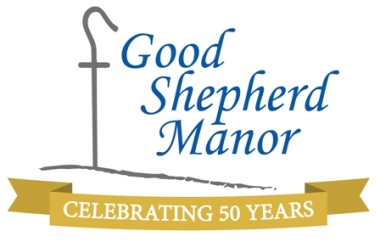 Job DescriptionInterested in the healthcare field?  We will train you to become a Direct Support Professional registered with the State of Illinois.  No previous experience is necessary.  DSPs can go on to become CNAs, LPNs or enter other healthcare fields.Celebrating our 50th year, Good Shepherd Manor is a not-for-profit residential campus for 120 men with developmental and intellectual disabilities of varying ages and abilities. Our wonderful residents make Good Shepherd Manor their home for many years, and enjoy living on our picturesque 60-acre site that includes 13 modern group homes located 45 minutes south of Chicago on just north of Momence, Illinois.Our successful DSPs enjoy helping others and taking care of people with developmental and intellectual disabilities. The position’s main duties are to provide care based on the abilities of each resident and to assist the residents in developing skills to achieve their personal maximum ability. Our care workers also help maintain optimal hygienic standards with the resident and their environment.We are currently accepting applications for the following position:Direct Support Professional - Care WorkerFull-time/Part-time Evening Shift: 4 pm to midnightFull-time/Part-time Midnight Shift: Midnight to 8 amThis is the perfect position for someone who is caring, understanding and compassionate about people with intellectual and developmental disabilities.  Someone who would like to be professionally trained in caring for others.  Go to our website at www.goodshepherdmanor.org and click on Join Our Team at the top to see a video of our employees describing the position and why they enjoy working with us.You can also visit our Facebook site at https://www.facebook.com/goodshepherdmanormomence/Requirements:Must be 18 years of age or older and have a high school degree or GED.We are an Equal Opportunity Employer. All qualified applicants will receive consideration for employment, without regard to race, color, religion, national origin, pregnancy, sexual orientation, gender identity, age, physical or mental disability, genetic factors, military/veteran status, ethnicity, or other characteristics protected by law.Job Types: Full-time, Part-timePay: $14.23 - $15.03 per hour